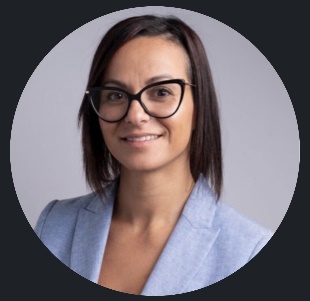 Mikaella Gorelik has 20+ years’ experience in the pharmaceutical industry, spanning across procurement, supply chain, operations and business development. She is the Executive Director, Strategic Sourcing & Procurement at BMS, a global biopharmaceutical company whose mission is to discover, develop and deliver innovative medicines that help patients prevail over serious diseases. Mikaella is responsible for strategic procurement of global direct materials for Biologics, Small Molecule and Cell Therapy, as well as Site Procurement Operations. Mikaella lives in Bucks County, PA with her family. When Mikaella isn’t working hard at BMS, you’ll find her enjoying the outdoors with her family and friends.